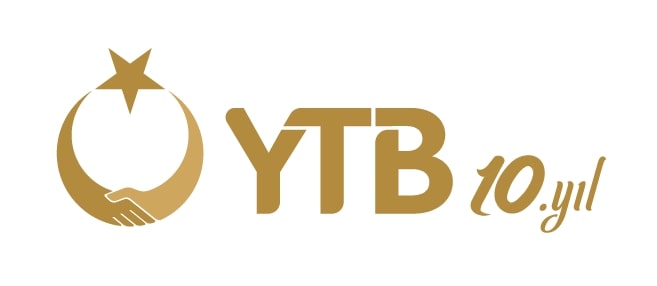 ONLİNE KİŞİSEL GELİŞİM AKADEMİSİBAŞVURU FORMUADI-SOYADI:     DOĞUM YERİ/TARİHİ: YAŞADIĞI ŞEHİR/ÜLKE:EĞİTİM DÜZEYİ SON MEZUN OLDUĞU OKUL VE MEZUNİYET NOT ORTALAMASI: MESLEK:			TELEFON:					E-POSTA:ALDIĞI ÖDÜLLER (varsa)